client needs analysis client needs analysis 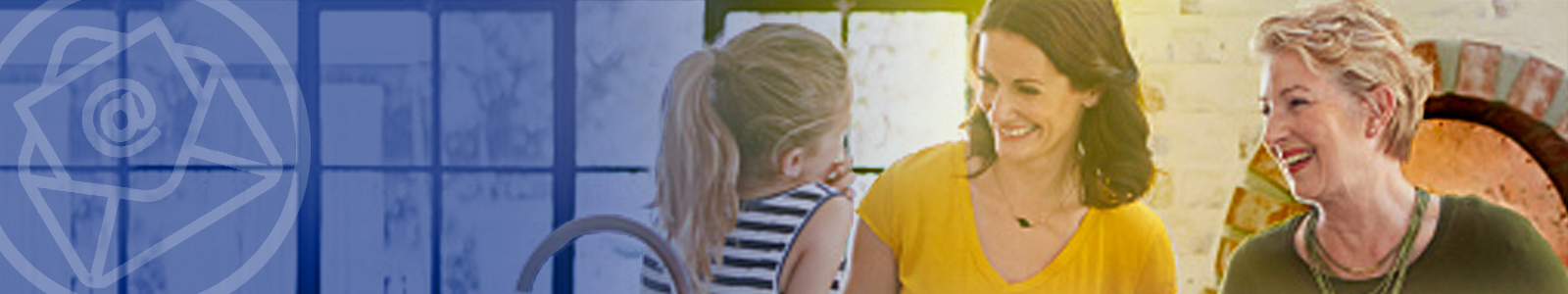 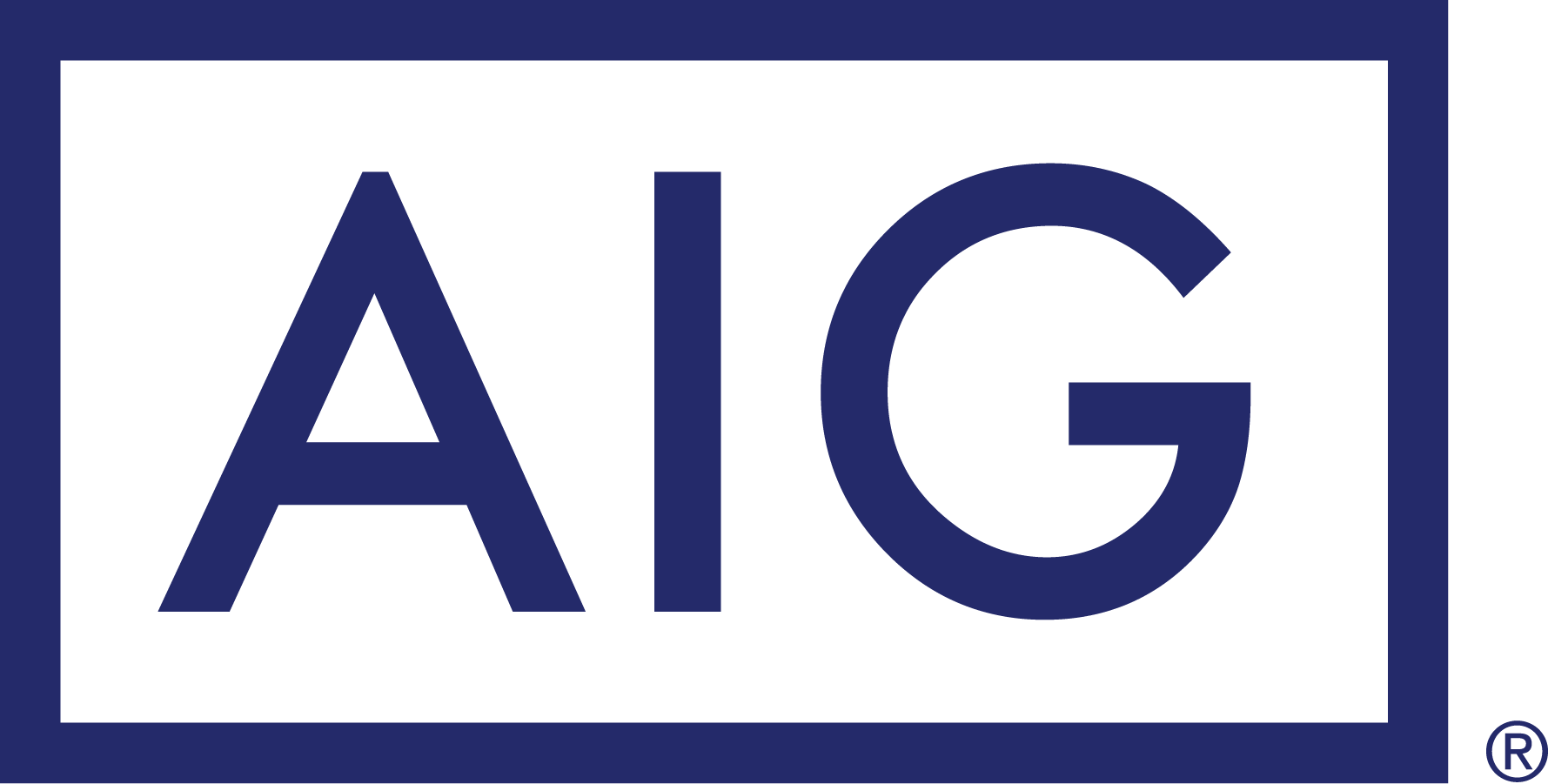 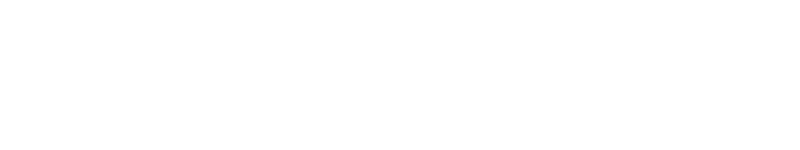 